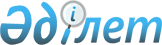 Об утверждении бюджета Уялинского сельского округа Акжарского района на 2024-2026 годыРешение Акжарского районного маслихата Северо-Казахстанской области от 27 декабря 2023 года № 13-18
      Сноска. Вводится в действие с 01.01.2024 в соответствии с пунктом 7 настоящего решения.
      В соответствии со статьями 9-1, 75 Бюджетного кодекса Республики Казахстан, статьей 6 Закона Республики Казахстан "О местном государственном управлении и самоуправлении в Республике Казахстан" Акжарский районный маслихат Северо-Казахстанской области РЕШИЛ:
      1. Утвердить бюджет Уялинского сельского округа Акжарского района на 2024-2026 годы согласно приложениям 1, 2 и 3 к настоящему решению соответственно, в том числе на 2024 год в следующих объемах:
      1) доходы – 139 548 тысяч тенге:
      налоговые поступления – 28 249 тысяч тенге;
      неналоговые поступления – 0 тенге;
      поступления от продажи основного капитала – 545 тысяч тенге;
      поступления трансфертов – 110 754 тысяч тенге; 
      2) затраты – 139 548 тысяч тенге;
      3) чистое бюджетное кредитование – 0 тенге:
      бюджетные кредиты – 0 тенге;
      погашение бюджетных кредитов – 0 тенге;
      4) сальдо по операциям с финансовыми активами – 0 тенге:
      приобретение финансовых активов – 0 тенге;
      поступления от продажи финансовых активов государства – 0 тенге;
      5) дефицит (профицит) бюджета – 0 тенге;
      6) финансирование дефицита (использование профицита) бюджета – 0 тенге:
      поступление займов – 0 тенге;
      погашение займов – 0 тенге;
      используемые остатки бюджетных средств – 0 тенге.
      2. Установить, что доходы бюджета сельского округа на 2024 год формируются в соответствии с Бюджетным Кодексом Республики Казахстан за счет следующих налоговых поступлений:
      1) индивидуальный подоходный налог по доходам, подлежащим обложению самостоятельно физическими лицами, у которых на территории села расположено заявленное при постановке на регистрационный учет в органе государственных доходов:
      место нахождения – для индивидуального предпринимателя, частного нотариуса, частного судебного исполнителя, адвоката, профессионального медиатора;
      место жительства – для остальных физических лиц;
      2) налог на имущество физических лиц по объектам обложения данным налогом, находящимся на территории сельского округа;
      3) земельный налог на земли населенных пунктов с физических и юридических лиц по земельным участкам, находящимся на территории села;
      3-1) единый земельный налог;
      4) налог на транспортные средства:
      с физических лиц, место жительства которых находится на территории села;
      с юридических лиц, место нахождения которых, указываемое в их учредительных документах, располагается на территории села;
      4-1) плата за пользование земельными участками;
      5) плата за размещение наружной (визуальной) рекламы:
      на открытом пространстве за пределами помещений в селе;
      в полосе отвода автомобильных дорог общего пользования, проходящих через территории сельского округа;
      на открытом пространстве за пределами помещений вне населенных пунктов и вне полосы отвода автомобильных дорог общего пользования.
      3. Установить, что доходы бюджета сельского округа на 2024 год формируются за счет следующих неналоговых поступлений:
      1) штрафы, налагаемые акимами сельских округов за административные правонарушения;
      2) добровольные сборы физических и юридических лиц;
      3) доходы от коммунальной собственности сельского округа (коммунальной собственности местного самоуправления):
      поступления части чистого дохода коммунальных государственных предприятий, созданных по решению аппарата акима сельского округа;
      доходы на доли участия в юридических лицах, находящиеся в коммунальной собственности сельского округа (коммунальной собственности местного самоуправления);
      доходы от аренды имущества коммунальной собственности сельского округа (коммунальной собственности местного самоуправления);
      другие доходы от коммунальной собственности сельского округа (коммунальной собственности местного самоуправления);
      4) другие неналоговые поступления в бюджет сельского округа.
      4. Поступлениями в бюджет сельского округа от продажи основного капитала являются:
      1) деньги от продажи государственного имущества, закрепленного за государственными учреждениями, финансируемыми из бюджета сельского округа;
      2) поступления от продажи земельных участков, за исключением поступлений от продажи земельных участков сельскохозяйственного назначения;
      3) плата за продажу права аренды земельных участков.
      5. Поступлениями трансфертов в бюджет сельского округа являются трансферты из районного бюджета.
      6. Учесть, что в бюджете сельского округа на 2024 год предусмотрен объем субвенции, передаваемой из районного бюджета в бюджет округа в сумме 17 863 тысяч тенге.
      7. Настоящее решение вводится в действие с 1 января 2024 года. Бюджет Уялинского сельского округа Акжарского района на 2024 год Бюджет Уялинского сельского округа Акжарского района на 2025 год Бюджет Уялинского сельского округа Акжарского района на 2026 год
					© 2012. РГП на ПХВ «Институт законодательства и правовой информации Республики Казахстан» Министерства юстиции Республики Казахстан
				
      Председатель Акжарского районного маслихата 

М. Жусупбеков
Приложение 1к решению Акжарскогорайонного маслихатаСеверо-Казахстанской областиот 27 декабря 2023 года № 13-18
Категория
Класс
Подкласс
Наименование
Сумма тысяч тенге
I. Доходы
139 548
1
Налоговые поступления
28 249
01
Подоходный налог
22 925
2
Индивидуальный подоходный налог 
22 925
04
Налоги на собственность
5 324
1
Hалоги на имущество
235
3
Земельный налог
258
4
Hалог на транспортные средства
3 641
5
Единый земельный налог
1 190
3
Поступления от продажи основного капитала
545
03
Продажа земли и нематериальных активов
545
1
Продажа земли
545
4
Поступления трансфертов
110 754
02
Трансферты из вышестоящих органов государственного управления
110 754
3
Трансферты из районного (города областного значения) бюджета
110 754
Наименование
Наименование
Наименование
Наименование
Сумма
тысяч тенге
Функциональная группа
Функциональная группа
Функциональная группа
Функциональная группа
Сумма
тысяч тенге
Администратор бюджетной программы
Администратор бюджетной программы
Администратор бюджетной программы
Сумма
тысяч тенге
Программа
Программа
Сумма
тысяч тенге
II. Затраты
139 548
01
Государственные услуги общего характера
43 452
124
Аппарат акима города районного значения, села, поселка, сельского округа
43 452
001
Услуги по обеспечению деятельности акима района в городе, города районного значения, поселка, села, сельского округа
31 252
022
Капитальные расходы государственного органа
12 200
07
Жилищно-коммунальное хозяйство
3 299
124
Аппарат акима города районного значения, села, поселка, сельского округа
1 502
008
Освещение улиц в населенных пунктах
1 502
124
Аппарат акима города районного значения, села, поселка, сельского округа
1 797
014
Организация водоснабжения населенных пунктов
1 797
13
Прочие
92 797
124
Аппарат акима города районного значения, села, поселка, сельского округа
92 797
057
Реализация мероприятий по социальной и инженерной инфраструктуре в сельских населенных пунктах в рамках проекта "Ауыл-Ел бесігі"
92 797
III. Чистое бюджетное кредитование
0
IV. Сальдо по операциям с финансовыми активами
0
Приобретение финансовых активов
0
Поступление от продажи финансовых активов государства 
0
V. Дефицит (Профицит) бюджета
0
VI. Финансирование дефицита (использование профицита ) бюджета 
0
8
Используемые остатки бюджетных средств
0
01
Остатки бюджетных средств
0
1
Свободные остатки бюджетных средств
0Приложение 2к решению Акжарскогорайонного маслихатаСеверо-Казахстанской областиот 27 декабря 2023 года № 13-18
Категория
Класс
Подкласс
Наименование
Сумма тысяч тенге
I. Доходы
36 711
1
Налоговые поступления
27 760
01
Подоходный налог
21 946
2
Индивидуальный подоходный налог 
21 946
04
Налоги на собственность
5 814
1
Hалоги на имущество
220
3
Земельный налог
249
4
Hалог на транспортные средства
3 305
5
Единый земельный налог
2 040
3
Поступления от продажи основного капитала
591
03
Продажа земли и нематериальных активов
591
1
Продажа земли
591
4
Поступления трансфертов
8 360
02
Трансферты из вышестоящих органов государственного управления
8 360
3
Трансферты из районного (города областного значения) бюджета
8 360
Наименование
Наименование
Наименование
Наименование
Сумма
тысяч тенге
Функциональная группа
Функциональная группа
Функциональная группа
Функциональная группа
Сумма
тысяч тенге
Администратор бюджетной программы
Администратор бюджетной программы
Администратор бюджетной программы
Сумма
тысяч тенге
Программа
Программа
Сумма
тысяч тенге
II. Затраты
36 711
01
Государственные услуги общего характера
33 148
124
Аппарат акима города районного значения, села, поселка, сельского округа
33 148
001
Услуги по обеспечению деятельности акима района в городе, города районного значения, поселка, села, сельского округа
33 148
07
Жилищно-коммунальное хозяйство
3 563
124
Аппарат акима города районного значения, села, поселка, сельского округа
1 622
008
Освещение улиц в населенных пунктах
1 622
124
Аппарат акима города районного значения, села, поселка, сельского округа
1 941
014
Организация водоснабжения населенных пунктов
1 941
III. Чистое бюджетное кредитование
0
IV. Сальдо по операциям с финансовыми активами
0
Приобретение финансовых активов
0
Поступление от продажи финансовых активов государства 
0
V. Дефицит (Профицит) бюджета
0
VI. Финансирование дефицита (использование профицита ) бюджета 
0
8
Используемые остатки бюджетных средств
0
01
Остатки бюджетных средств
0
1
Свободные остатки бюджетных средств
0Приложение 3к решению Акжарскогорайонного маслихатаСеверо-Казахстанской областиот 27 декабря 2023 года № 13-18
Категория
Класс
Подкласс
Наименование
Сумма тысяч тенге
I. Доходы
38 648
1
Налоговые поступления
29 979
01
Подоходный налог
23 701
2
Индивидуальный подоходный налог 
23 701
04
Налоги на собственность
6 278
1
Hалоги на имущество
237
3
Земельный налог
269
4
Hалог на транспортные средства
3 569
5
Единый земельный налог
2 203
3
Поступления от продажи основного капитала
591
03
Продажа земли и нематериальных активов
591
1
Продажа земли
591
4
Поступления трансфертов
8 078
02
Трансферты из вышестоящих органов государственного управления
8 078
3
Трансферты из районного (города областного значения) бюджета
8 078
Наименование
Наименование
Наименование
Наименование
Сумма
тысяч тенге
Функциональная группа
Функциональная группа
Функциональная группа
Функциональная группа
Сумма
тысяч тенге
Администратор бюджетной программы
Администратор бюджетной программы
Администратор бюджетной программы
Сумма
тысяч тенге
Программа
Программа
Сумма
тысяч тенге
II. Затраты
38 648
01
Государственные услуги общего характера
34 800
124
Аппарат акима города районного значения, села, поселка, сельского округа
34 800
001
Услуги по обеспечению деятельности акима района в городе, города районного значения, поселка, села, сельского округа
34 800
07
Жилищно-коммунальное хозяйство
3 848
124
Аппарат акима города районного значения, села, поселка, сельского округа
1 752
008
Освещение улиц в населенных пунктах
1 752
124
Аппарат акима города районного значения, села, поселка, сельского округа
2 096
014
Организация водоснабжения населенных пунктов
2 096
III. Чистое бюджетное кредитование
0
IV. Сальдо по операциям с финансовыми активами
0
Приобретение финансовых активов
0
Поступление от продажи финансовых активов государства 
0
V. Дефицит (Профицит) бюджета
0
VI. Финансирование дефицита (использование профицита ) бюджета 
0
8
Используемые остатки бюджетных средств
0
01
Остатки бюджетных средств
0
1
Свободные остатки бюджетных средств
0